What is EPQ?EPQ stands for Extended Project Qualification, it is chosen as a YR13 option and will be completed after Easter. The EPQ can be related to any topic of your choice, it will usually be a topic related to one of your A Level subjects or chosen University/Apprenticeship course. The EPQ can be presented as an essay, performance or an artefact meaning that it is tailored to suit your needs. The essay must be 5000 words with a presentation to explain your process, whereas the performance/artefacts only require a 2500 word essay. The EPQ has a greater focus on the process rather than the outcome, meaning that the process of creating your project is just as valued as the outcome of the presentation. Why choose EPQ?The EPQ is widely acknowledged by Universities as it demonstrates that you are a self-motivated learner and have the ability to conduct and analyse research. Demonstrates to Universities/Apprenticeship providers that you’re enthusiastic about the subject you’re applying to study.Allows you do grow as a person and a learner, students often find that their time management and analytical skills significantly improve after completing the EPQ.Helps with revision and exam technique as you become a self-motivated learner. How many UCAS points is EPQ worth? 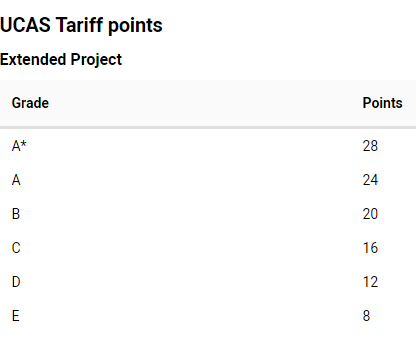 Useful links https://www.birmingham.ac.uk/undergraduate/preparing-for-university/epq/faqs.aspxhttps://qips.ucas.com/qip/extended-project-qualification-epq  https://www.ucas.com/connect/blogs/how-choose-epq-topic-and-title-epq-advice-2 